valant pour l’année complète familial 2022Par délibération n° 2006/120 du Conseil municipal du 26 septembre 2006, les tarifs municipaux sont calculés pour permettre un égal accès des usagers au service public local, quelle que soit leur situation familiale, sociale et financière. Une grille de quotients moderne et simplifiée a donc été élaborée afin de mieux prendre en compte la situation personnelle de chaque foyer. Attention, aucune photocopie ne sera faite sur place par le servicePour en bénéficier, il est indispensable de :remplir la présente fiche en ajoutant les pièces indiquées au verso de cette page,déposer le tout avant le 13 décembre 2021 par courrier, en relais-Mairie, par mail à l'adresse education@ville-chevilly-larue.fr ou directement sur place (horaires habituels d’ouverture au public) :Direction de l’ÉducationHôtel de ville > 88, avenue du Général de Gaulle > 94669 Chevilly-Larue cedexAu-delà du 13 décembre 2021, votre quotient familial ne pourra plus être calculé.Un tarif spécifique pour non présentation des éléments de calcul du quotient vous sera attribué en 2022.RENSEIGNEMENTS ADMINISTRATIFS À COMPLÉTERPERSONNES COMPOSANTS LE FOYER FISCALMonsieur, responsable légal, ou son représentantPrénomTéléphone fixe Téléphone portableMadame, responsable légal, ou son représentantNom de jeune filleÉpouse Prénom Téléphone fixeMail	@	Téléphone portableAdresse ..............................................................................................................................................................................................................................ProfessionNom et adresse de l’employeur .......................................................................................................................................................................................................................................................................TéléphoneMail@..............................................................................................................................................................................................................................ProfessionNom et adresse de l’employeur ........................................................................................................................................................................................Téléphone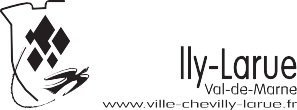 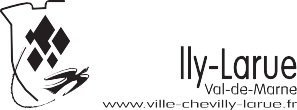 N° allocataire CAFsuite >PERSONNES À CHARGE AU FOYER (ASCENDANTS OU DESCENDANTS)(en cas d’erreur, reporter les personnes figurant sur le livret de famille et joindre une copie avec éventuellement un certificat de scolarité)REMARQUESituation exceptionnelle visée par l’article 4 de l’annexe à la délibération municipale : en cas de licenciement, de maladie avec suspension de revenus, de décès d’un membre du foyer apporteur de revenu, d’abandon du domicile par un conjoint, le quotient familial ne pouvant exceptionnellement   être calculé sur les éléments de l’avis d’imposition N-1, le représentant légal du foyer devra se présenter en mairie muni des attestations nécessaires, soit l’avis d’imposition N-1 et les attestations des modifications survenues énumérées dans la délibération (lettre de licenciement et ASSEDIC, attestation médicale, bulletins de salaires, acte de décès, main courante d’abandon du domicile du conjoint).Date de saisie du dossier Dossier incomplet renvoyé le Agent en charge du dossierCALCUL DU QUOTIENT FAMILIALPartie réservée au service : ne rien inscrire ci-dessousNon présentation des pièces nécessaires au calcul du quotient familial et absence d’affectation à une tranche du quotient communal (à cocher)Mentions d’information RGPDLes informations recueillies à partir de ce formulaire font l’objet d’un traitement informatisé par la mairie de Chevilly-Larue et transmises aux agents de la régie de l’éducation de la mairie.Le traitement a pour objet le calcul du quotient familial qui permettra d’adapter le tarif appliqué à certains services proposés par la mairie, en fonction des ressources et de la situation de chaque famille.Ces informations pourront être utilisées ultérieurement par la mairie de Chevilly-Larue pour vous adresser diverses informations à caractère urgent et général.La base légale du traitement est l’exécution d’une mission d’intérêt public pour le calcul du quotient familial (cf. article6.1.e du Règlement européen sur la protection des données) et le consentement pour l’utilisation ultérieure des données par la mairie de Chevilly-Larue (cf. article 6.1.a du Règlement européen sur la protection des données).Les données sont conservées 10 ans à partir de la date de calcul du quotient familial et jusqu’au retrait de votre consentement pour l’utilisation ultérieure de vos données.Conformément au RGPD, vous bénéficiez de droits d’accès, de rectification, d’effacement, de retrait du consentement, d’opposition et de limitation au traitement de vos données. L’opposition au traitement entraine la perte du bénéfice du dispositif proposé par la mairie.Vous disposez aussi du droit de définir des directives générales et particulières définissant la manière dont vous entendez que soient exercés, après votre décès, ces droits et d’un droit de réclamation auprès de la CNILPour exercer ces droits ou pour toute question sur le traitement de vos données, vous pouvez contacter notre délégué à la protection des données (DPO) :Par courriel : dpo@ville-chevilly-larue.frPar courrier postal : La déléguée à la protection des données - Mairie de Chevilly-Larue 88 avenue du Général de Gaulle - 94669 Chevilly-Larue Cedex.NOMPRÉNOMDATE DE NAISSANCERESSOURCES SUR AVIS D'IMPOSITION 2021RESSOURCES SUR AVIS D'IMPOSITION 2021RESSOURCES SUR AVIS D'IMPOSITION 2021MMmeTraitements, salaires, rémunérations assimiléesAutres revenus imposablesRevenus des valeurs et capitaux mobiliersRetraite, PensionsRSABénéfices des professions industrielles commerciales et artisanales ( BIC)Bénéfices des professions non commerciales (BNC) et revenus assimilésRevenus fonciersPension alimentaire perçueRevenus encaissés hors de France/DOMRevenus exeptionnels ou différésAutresA) TOTAL DES RESSOURCESDÉDUCTION DES REVENUS SUR AVIS D'IMPOSITION 2021DÉDUCTION DES REVENUS SUR AVIS D'IMPOSITION 2021DÉDUCTION DES REVENUS SUR AVIS D'IMPOSITION 2021MMmePensions alimentaires versées aux ascendants ou descendantsRevenus des valeurs et capitaux mobiliersBénéfices des professions industrielles, commerciales et artisanales (BIC)Bénéfices des professions non commerciales (BNC) et revenus assimilésAutresB) TOTAL DES DÉDUCTIONSC) TOTAL DES RESSOURCES APRÈS DÉDUCTIONS ÉVENTUELLES (soit A-B )Nombre de persdonnes à charge au foyer d'après la situation de l'avis d'imposition 2021QUOTIENT FAMILIAL CALCULÉTRANCHE DE QUOTIENT (DE 1 À 7 )